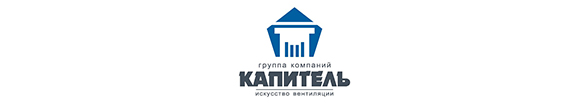                                         БЛАНК - ЗАКАЗ НА СВАРНОЙ ВОЗДУХОВОДПАРАМЕТРЫ ИЗДЕЛИЯ: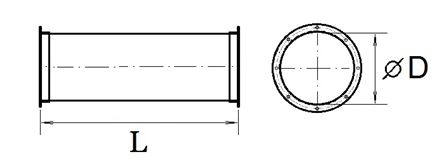 L=1500 ммВАРИАНТЫ СОЕДИНЕНИЙ:                  1. НИППЕЛЬ – «ниппель»2. ФЛАНЕЦ – «уголок», «полоса»3. ГЛАКДКИЙ КРАЙ – «без фланца»№D (мм)      L (мм)СоединениеКол-во (шт.)Примечание